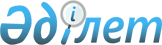 О признании утратившими силу некоторых постановлении акимата Шардаринского районаПостановление акимата Шардаринского района Туркестанской области от 8 сентября 2023 года № 250
      В соответствии со статьей 27 Закона Республики Казахстан "О правовых актах" акимат Шардаринского района ПОСТАНОВЛЯЕТ:
      1. Признать утратившим силу постановлении акимата Шардаринского района от 14 декабря 2022 года № 335 "Об установлении квоты рабочих мест для лиц с инвалидностью на 2023" и от 27 декабря 2022 года № 351 "Об установлении квоты рабочих мест для трудоустройства лиц, состоящих на учете службы пробации, также лиц освобожденных из мест лишения свободы и граждан из числа молодежи, потерявших или оставшихся до наступления совершеннолетия без попечения родителей, являющихся выпускниками организаций образования Шардаринского района на 2023 год".
      2. Контроль за выполнением настоящего постановления возложить на заместителя акима района Б.Шомпиев.
      3. Настоящее постановление вводится в действие по истечении десяти календарных дней после дня его первого официального опубликования.
					© 2012. РГП на ПХВ «Институт законодательства и правовой информации Республики Казахстан» Министерства юстиции Республики Казахстан
				
      Аким района

К.Жолдыбай
